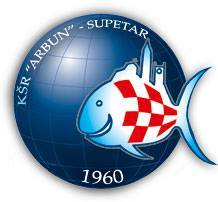 KLUB ZA ŠPORTSKI RIBOLOV NA MORU „ARBUN“ – Supetar Hrvatskih velikana 1 – 21 400 Supetar IZVJEŠĆE O RADU KLUBA U 2020.g.U 2020.g. imali smo 312 članova od kojih je 29 bilo aktivnih članova. Nažalost, pandemija je učinila svoje i zaustavila veliku većinu projekata koje smo planirali tijekom 2020.g., godine u kojoj smo trebali proslaviti 60.obljetnicu osnivanja kluba.  28. studenog, rano ujutro umrla je teta Jerka Papić, velikanka našeg kluba, bez čijeg angažmana i ljubavi danas Arbun ne bi bio ono što jest a možda ga ne bi ni bilo. Teta Jerka je veliki dio svojeg života posvetila i poklonila Arbunu i njegovim članovima, posebno najmlađima. I ovom joj prilikom od srca hvala na svemu i neka joj je laka hrvatska zemlja. Mi ćemo se truditi u našem radu voditi se njenim načelima i s puno ljubavi. DOMAĆINSTVA I SUDJELOVANJE NAŠIH ČLANOVA NA NATJECANJIMA KŠR „Arbun“ je u 2020.g. bio domaćin županijskog prvenstva u udičarenju štapom  s obale U-21 (21.06.).  Natjecanje je održano na predjelu Vrilo – Gustirna luka. Pobijedila je Katarina Tvrdić pojedinačno a ekipno ekipa „Špinuta“. Naš Tedi Žuvić osvojio je 4.mjesto pojedinačno i 5.mjesto ekipno. Bilo je to jedino natjecanje na kojem su nastupili naši članovi u 2020.g. Naša big game ekpa trebala je nastupiti na TUNA FEVER-u u Rogoznici koja je kasnije otkazana zbog pandemije. Kotizaciju smo platili ali pošto je nismo iskoristili ostavili smo je kao predujam za slijedeću godinu. NAGRADE I PLAKETE Plaketa za 1.misto u Splitsko – dalmatinskoj županiji u lovu na veliku ribu za 2019.g.  Plaketa za najbolji klub u Hrvatskoj u lovu na veliku ribu u 2019.g.Plaketa za 60.obljetnicu osnivanja kluba.  EKOLOŠKA AKCIJA ČIŠĆENJA PODMORJA – FARSKA 2020 18.10. održana je ekološka akcija čišćenja podmorja i obalnog pojasa na južnoj strani otoka Brača pod nazivom „Crveni križ u plavom okviru – Dica mora u akciji 2020“. Akciji se odazvao veći broj naših članova i prijatelja a akciju smo uspješno  organizirali zajedno s Crvenim križem Brač i Općinom Nerežišća. POSTAVLJANJE SIGURNOSNIH PLUTAČA NA PLAŽAMAKao i ranijih godina članovi KŠR „Arbun“ su postavljali sigurnosne plutače za Grad Supetar i Svpetrvs hotele d.d. u tijeku pripreme turističke sezone. S obzirom na situaciju ove smo godini našim partnerima ponudili umanjenje cijene za 50% od redovne cijene. Zbog povećanog obujma posla Svpetrvs hoteli platili su nešto više od 50%. Ovaj su posao za klub besplatno odradili članovi kluba.IVOR IVELIĆ – LICENCIRANI TRENER PODVODNOG RIBOLOVA25.10. Ivor Ivelić je uspješno položija usmeni i pismeni ispit i stekao licencu za trenera posdovnog ribolova.  WEB STRANICA 30.siječnja 2020.g. smo konačno dovršili i objavili našu internetsku stranicu na www.ksrarbun.com. Na stranici se nalaze osnovne informacije o klubu, dosadašnji (poznati) rezultati, statut i izmjene statuta, fotogalerija, izvješća o radu kluba i dr. TURNIR U BRIŠKULI I TREŠETI Od 24.02. – 01.03. u našim je klupskim prostorijama održan 1. Turnir u briškuli i trišeti u našoj organizaciji. N a istom je nastupilo 20 ekipa. Pobijedila je ekipa „Splitska“ (Tonči Martić i Nedi Oreb) koji su u finalu sa 2:0 bili bolji od ekipe „Blavor“ (Mate Vušković  Cima i Neno Restović).  UMJETNIČKA RADIONICA ARBUN – TUMBULA – KLAPA Likovna umjetnička radionica održava se je od početka godine prema normalnom rasporedu do trenutka proglašenja pandemije i zabrane okupljanja. Isto se odnosi i na tumbulu i klapu „Turanj“. DONACIJE I POTPORE U protekloj smo godini zajedno s curama na terminalu sakupili i donirali po 1 000,00 kn Crvenom križu Brač i Kriznom stožeru otoka Brač za pomoć u borbi s pandemijom te             1 000,00 kn Gradskom društvu Crvenog križa Petrinja za pomoć nakon velikog potresa krajem godine.OSTALO  Zbog pandemije uzrokovane COVID-om 19, 12.ožujka donijeli smo odluku o otkazu svih aktivnosti do daljnjega. Sve sjednice Upravnog odbora i Skupštine od tada su održane elektronskim putem zbog zabrane okupljanja u zatvorenim prostorijama. Odgođeno je i  Svjetsko prvenstvo u big game-u koje se trebalo održati u Senegalu za 2021. Ove smo godine započeli s prodajom dozvola ranije nego inače (15.12.).  Hvala svima koji su u ovoj teškoj godini bili uz klub, pomagali, predlagali, širili dobru energiju. Jedva čekamo kraj pandemije i nastavak svih zajedničkih klupskih aktivnosti. Ivan Cvitanićpredsjednik 